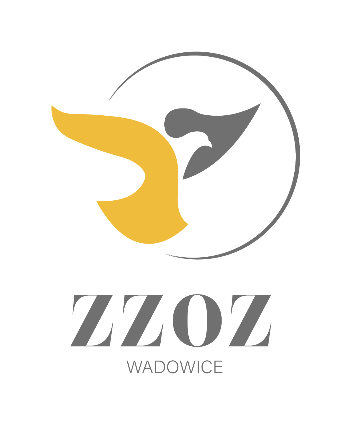                Zespół Zakładów Opieki Zdrowotnej w Wadowicach                                         ul. Karmelicka 5, 34-100 Wadowice                     www.zzozwadowice.pl, email: sekretariat@zzozwadowice.plZałącznik nr 1Opis przedmiotu zamówieniaPrzedmiotem zamówienia jest dostawa i montaż wykładziny podłogowej w pomieszczeniach Poradni psychologii zlokalizowanych w budynku CMPW w ZZOZ Wadowice.W zakresie prac Wykonawca przyjmie:- zerwanie starych wykładzin / płytek PVC, przygotowanie podłoża pod wylewki, - zniwelowanie poziomów oraz nierówności posadzki wylewkami tradycyjnymi lub masami naprawczymi,- wyrównanie powierzchni ścian pod wywinięcie wykładziny,- wykonanie wylewek samopoziomujących jako podłoże pod wykładzinę, - dostawę wzmocnionej wykładziny o grubości min 2 mm do obiektów użyteczności publicznej takich jak przychodnie 
i szpitale (szacunkowo 70 m2),- montaż wykładziny z wywinięciem na ścianę 10 cm,- wywóz i utylizację odpadów.Wymagania dla wykładziny:Wykładzina do pomieszczeń ogólnych- Typ wykładziny - Homogeniczna podłoga winylowa- Klasa użytkowa - do użytku komercyjnego: 43- Grubość - 2 mm- Warstwa użytkowa - 2 mm- Całkowity ciężar - 2950 g/m2- Stabilność wymiarów - EN 434- Ognioodporność - EN 13501-1 Bfls1- EN ISO 9239-1 ≥8kW/m2- Grupa ścieralności - EN 660-2 Grupa T: ≤ 2,0 mm- Wgniecenie resztkowe - EN 433 ok. ≤ 0.02 mm- Oddziaływanie nóżek od mebli - EN 425 Brak uszkodzeń- Właściwości elektrostatyczne - EN 1815 < 2 kV- Clean room test - ASTM F24 F51 Klasa A- Przewodzenie cieplne - EN 12667 ok. 0.01 m2 K/W- Trwałość kolorów - EN ISO 105-B02 ≥ 6- Odporność chemiczna - EN 423 – dobra- Odporność na bakterie - ISO 846:Part C nie powoduje wzrostu- Antypoślizgowość - DIN 51130 R9- EN 13896 ≥ 0,3Materiały użyte do montażu wykładziny należy przedłożyć do akceptacji Zamawiającego.Wylewki samopoziomujące.Jako podkład pod wykładziny PVC – stosować wylewki samopoziomujące cienkowarstwowe (np. Ceresit CM-2). Przed wykonaniem wylewki podłoże betonowe musi zostać zagruntowane – preparatem określonym przez producenta wylewki.Wykładzinę z PVC należy układać na podłożu dopuszczonym do stosowania w budownictwie, z uwzględnieniem aby było ono:- równe, poziome, higroskopijne, gładkie bez rys i spękań,- suche - maksymalna dopuszczalna wilgotność nie może przekraczać 3% wag. dla podłoża cementowego,- czyste i niepylące,- wytrzymałe i odporne na naciski podczas eksploatacji.Przy wyrównaniu podłoża na mokro przy użyciu betonów, zapraw lub warstw szpachli podłoże musi mieć wystarczający czas na wyschnięcie (około 24 h/1 mm grubości). Wykonawca ma obowiązek wykonać badania wilgotności podłoża przed ułożeniem wykładziny. Wyniki przedłożyć Zamawiającemu.- Wykładzina do pomieszczeń ogólnychWykładzinę przyklejać całą powierzchnią do podłoża za pomocą kleju. Luźno rozłożone arkusze powinny pozostać przez 24 godziny w pomieszczeniu o temperaturze min + 17 C w celu dopasowania do podłoża. Łączenie styków wykonać za pomocą sznura spawalniczego. Przed wykonaniem łączenia sznurami spawalniczymi, miejsca łączeń należy frezować przy pomocy frezownicy, nie głębiej niż na ¾ grubości wykładziny, następnie używając zgrzewarki elektrycznej, służącej do spawania termicznego, należy „zespawać” brzegi za pomocą sznura spawalniczego. Nadmiar zgrzewu należy odciąć po ostygnięciu.Kolorystyka wykładzin do uzgodnienia z Zamawiającym.Zamawiający wymaga odbycia przez Wykonawcę wizji lokalnej.Wizja lokalna odbędzie się przy udziale przedstawicieli Zamawiającego od poniedziałku do piątku od godz 7:00 do 14:30. W celu odbycia wizji należy umówić się z przedstawicielami Działu Technicznego nr tel 33 87 21 240.  Wykonawcy po odbyci wizji lokalnej będą zobowiązani do wpisania się na listę obecności, na podstawie której wydane zostaną zaświadczenia o odbyciu wizji lokalnej. Niespełnienie jakiegokolwiek warunku będzie skutkowało odrzuceniem